　毎日、家の中にいて、黙々とみんなの課題をチェックし、新しい課題を作っていると、時々ものすご～～～～く誰かと話がしたくなります。　そんなとき、みんながちょこっと個人ノートや健康観察（月曜日は、しばらく表示されなくてごめんなさい）などに書いてくれるメッセージに、いやされています。人と人とのつながりが、こんなにうれしいものなんだと、この２か月（もう２か月になるのですね…！）身にしみて感じています。　たまに、学校で仕事の日は、他の先生達に会うのも、すごく嬉しいんですよね。　今日は雨です。（これを書いているのは19日なので）でも、しばらく買い出しに行っていないので、そろそろ食料を買わないと…と思い、何を買おうか考えがてら、最近の食事を思い出していたら、大変なことになっていました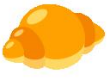 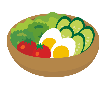 　昨日の朝　パン、コーヒー、ヨーグルト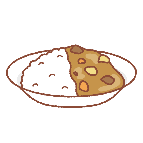 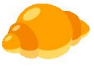 　昨日の昼　カレーライス　昨日の夜　カレーライス、サラダ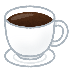 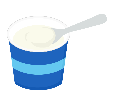 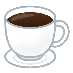 　今日の朝　パン、コーヒー　今日の昼　カレーライスみんなも、一番最初の週の家庭科の課題で「一日の食事調べ」をしましたよね。（写真をはり付けたり工夫していた子もいたね！）私も、改めて「最近の食事調べ」をしてビックリ！！これ…　どう考えても栄養がかたよってる…大量に作ったカレーライスの中には、意識的に野菜は一杯入れたけれど、これじゃぁ「タンパク質」も「ビタミン」も足りない？？？　みんなも、家庭科でこんな勉強をする予定です。（今年はどんな風にやっていくか、まだはっきりしない部分はありますが、やり方も工夫していきますね。）お仕事が一段落したら、栄養を考えて買い物をしてきます！【今日の課題】先週、コラボノートで社会「世界の中の国土」の学習を行いました。学習のまとめとして、教科書を読んでおきましょう。大事なところに自分で赤線を引きながら読んだり、学習したことを自分なりにノートにまとめたりして、復習しておくと良いです。◆しめ切り日から３日が経った課題は、先生たちのフォルダに回収しています。遅くなっても取り組むことが大切ですので、できた課題は「これまでの課題」のファイルに出しておきましょう。自分のペースに合わせて取り組めば大丈夫です！おくれているからといって心配はしないでくださいね。◆前回の「算数」の答えを配信してあります。答えを確認しておきましょう。 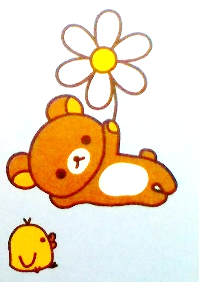 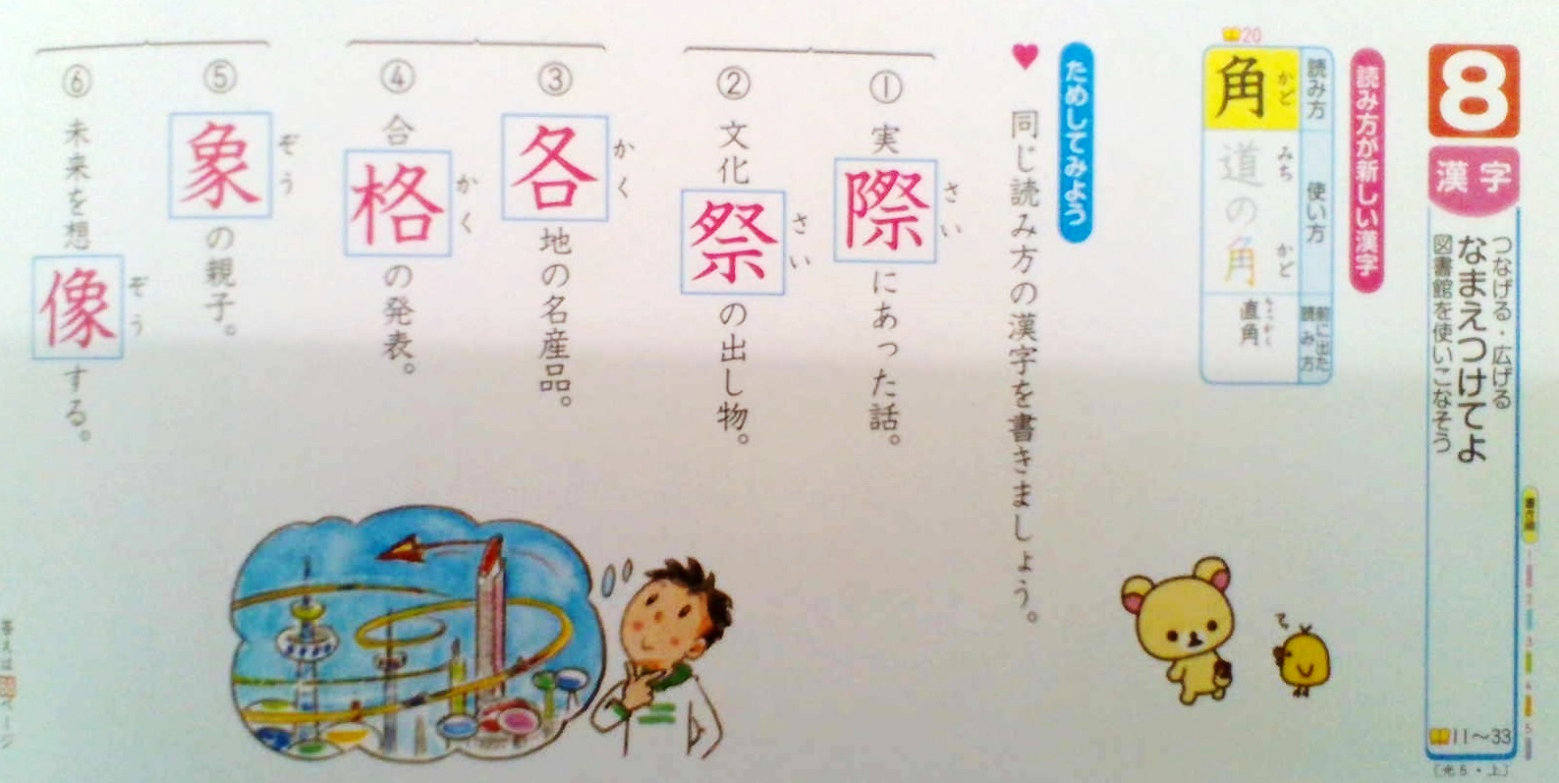 5/20(水)①健康観察コラボノートに記入5/20(水)②音読「社会の教科書P12～15」音読カードに記入　→　次の登校日に持ってくる5/20(水)③漢字（容・識）まずは、ドリルに練習しましょう。(1)漢字ドリル18の「容・識」を練習する。(2)新しく配った漢字ノートに練習する。[ノートの書き方の見本を参考に]→練習したドリルとノートのページを写真にとって、「せんせいにわたす」に保存5/20(水)④算数ノートを写真にとって、「せんせいにわたす」に保存5/20(水)⑤理科「天気の変化」[コラボノート]コラボノートに記入5/20(水)⑥コラボノート「個人専用のページ」の確認返却された課題の確認（確認後、できる人は「見ました」のふせんをはっておいてください）５月11日のページの質問に、まだ答えていない人はそれをやっておいてね！